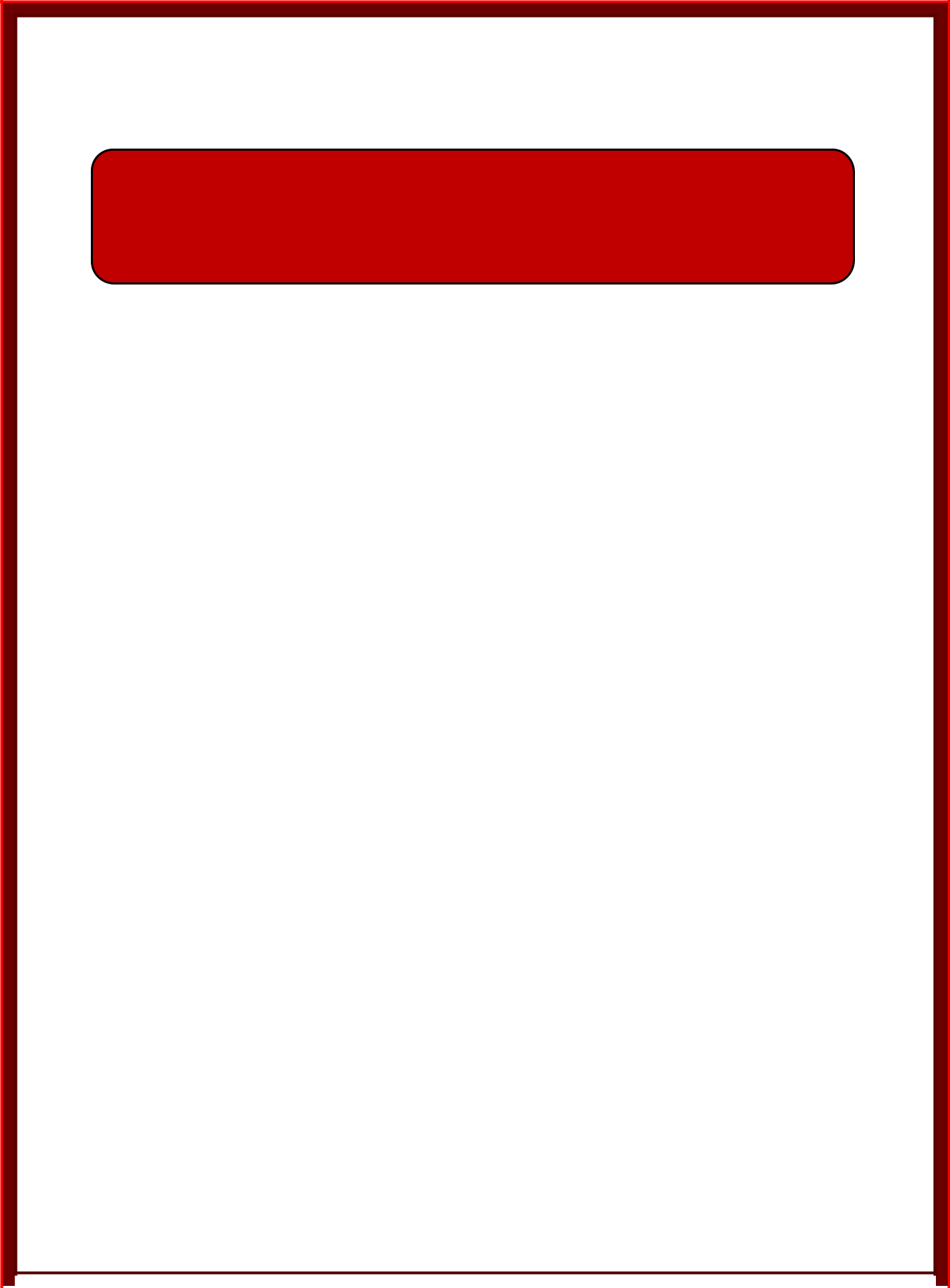 FAX COVER SHEETTo:From:Re: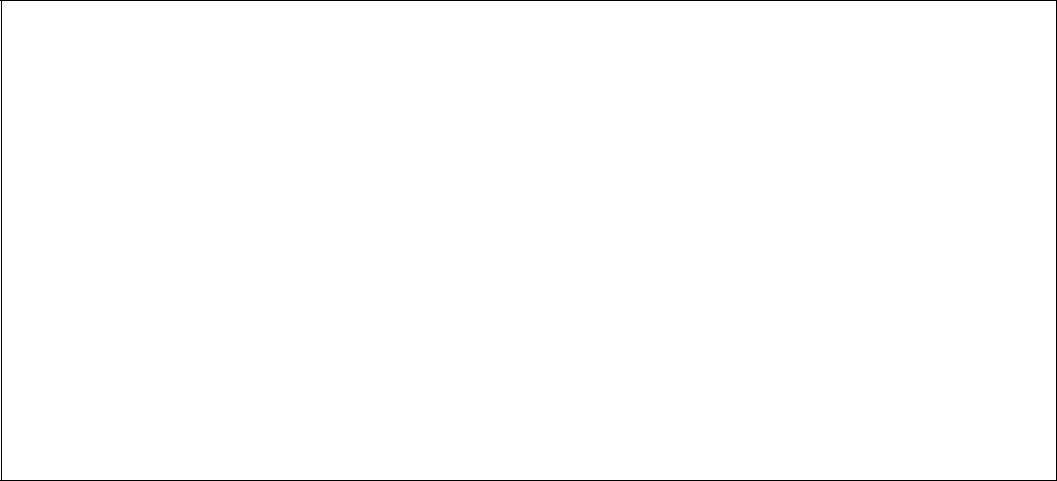 Message:Fax #:Fax #:Pages:Pages:Phone #:Phone #:Date:Date: